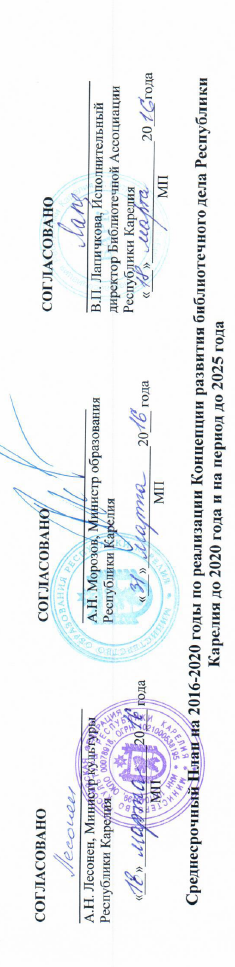 № п/пОсновные направления деятельности и мероприятияСроки реализацииОжидаемые результаты к 2020 годуОтветственные исполнителиОбеспечение доступности библиотек и библиотечных ресурсов библиотек Карелии и России, независимо от их ведомственной принадлежности и места проживания граждан, для удовлетворения потребностей населения в книге, информации, общении, интеллектуальном досугеОбеспечение доступности библиотек и библиотечных ресурсов библиотек Карелии и России, независимо от их ведомственной принадлежности и места проживания граждан, для удовлетворения потребностей населения в книге, информации, общении, интеллектуальном досугеОбеспечение доступности библиотек и библиотечных ресурсов библиотек Карелии и России, независимо от их ведомственной принадлежности и места проживания граждан, для удовлетворения потребностей населения в книге, информации, общении, интеллектуальном досугеОбеспечение доступности библиотек и библиотечных ресурсов библиотек Карелии и России, независимо от их ведомственной принадлежности и места проживания граждан, для удовлетворения потребностей населения в книге, информации, общении, интеллектуальном досугеОбеспечение доступности библиотек и библиотечных ресурсов библиотек Карелии и России, независимо от их ведомственной принадлежности и места проживания граждан, для удовлетворения потребностей населения в книге, информации, общении, интеллектуальном досуге1.1.Совершенствование нормативной правовой базы в сфере культуры и библиотечного дела Республики Карелия.По мере необходимостиАктуализация нормативной правовой базы библиотечного обслуживания и законодательства Республики Карелия, в том числе Закона Республики Карелия от 30 декабря 2005 года №952-ЗРК «О культуре», Закона Республики Карелия от 05 мая 1997 года №185-ЗРК «Об обязательном экземпляре документов Республики Карелия».Законодательное Собрание Республики Карелия,Министерство культуры Республики Карелия,Библиотечная Ассоциация Республики Карелия.1.2.Обеспечение соблюдения нормативной потребности в сети муниципальных библиотек. ЕжегодноДостижение 100%-го уровня фактической обеспеченности общедоступными библиотеками от рекомендуемого федерального норматива.Органы местного самоуправления Республики Карелия (по согласованию).1.3.Соблюдение норм Федерального закона от 27 мая 2014 года №136-ФЗ и Закона Республики Карелия от 22 декабря 2014 года №1852.ЕжегодноСохранение централизованных библиотечных систем, создание межпоселенческих библиотек.Органы местного самоуправления Республики Карелия (по согласованию).1.4.Использование механизмов программно-целевого планирования библиотечной деятельности и программного бюджетирования:разработка, принятие и реализация целевых программ развития библиотечного дела на уровне муниципальных образований;Реализация разработанных муниципальных программ развития библиотечного дела (или разделов в Программах социально-экономического развития муниципальных районов / городских округов);утверждение муниципальных заданий на оказание муниципальных услуг (выполнение работ) для муниципальных общедоступных библиотек.ЕжегодноРазработка не менее 5 муниципальных программ развития библиотечного дела (или детально разработанных разделов в Программах социально-экономического развития муниципальных районов / городских округов).100%-ое доведение муниципальных заданий до муниципальных общедоступных библиотек вне зависимости от типа организации.Органы местного самоуправления Республики Карелия (по согласованию).1.5.Разработка рекомендаций по расчету объема расходов бюджетов муниципальных районов (городских округов) Республики Карелия на реализацию расходного обязательства по организации библиотечного обслуживания населения, комплектования и обеспечения сохранности библиотечных фондов сельских поселений на территории муниципальных районов.01 октября 2016 годаСнижение дифференциации объемов субсидий на реализацию полномочий по осуществлению библиотечного обслуживания населения в различных муниципальных образованиях Республики Карелия.Министерство культуры Республики Карелия, БУ «Национальная библиотека Республики Карелия»,Библиотечная Ассоциация Республики Карелия.1.6.Разработка рекомендаций по минимальному ресурсному обеспечению муниципальных общедоступных библиотек в зависимости о количества населения, проживающего на обслуживаемой территории.2016-2017 годыОпределение унифицированных подходов к материально-техническому, кадровому и информационному обеспечению деятельности муниципальных общедоступных библиотек.Министерство культуры Республики Карелия, БУ «Национальная библиотека Республики Карелия», БУ «Детская библиотека Республики Карелия им. В.Ф. Морозова»,Библиотечная Ассоциация Республики Карелия.1.7.Внедрение в библиотеках Республики Карелия Модельного стандарта деятельности общедоступной библиотеки и национальных стандартов по библиотечному делу.ежегодноСоблюдение минимальных требований к целям, содержанию, структуре и условиям реализации библиотечно-информационного обслуживания населения Республики Карелия республиканскими и муниципальными общедоступными библиотеками.Министерство культуры Республики Карелия, Органы местного самоуправления Республики Карелия (по согласованию), БУ «Национальная библиотека Республики Карелия», БУ «Детская библиотека Республики Карелия им. В.Ф. Морозова».1.8.Обеспечение условий доступности и комфортности библиотечных зданий и помещений для всех категорий пользователей, в том числе для особых групп (инвалиды, дети, пожилые люди и т. п.).ежегодноСоздание библиотечного пространства, адекватного меняющимся потребностям пользователей.Министерство культуры Республики Карелия, Органы местного самоуправления Республики Карелия (по согласованию).1.9.Финансирование комплектования библиотечных фондов республиканских и муниципальных общедоступных библиотек из бюджетов различных уровней.ежегодноПовышение уровня ежегодной обновляемости библиотечных фондов общедоступных библиотек до 5% от имеющегося фонда и достижение не менее 60% от установленного федерального уровня объема приобретения новых книг - 125 новых книг на 1000 жителей. Обеспечение уровня книгообеспеченности из фондов общедоступных библиотек на 1000 жителей в селах от 7000 до 9000 экз. и городах от 5000 до 7000 экз. Обеспечение в структуре фондов общедоступных библиотек литературы для читателей-детей в объеме не менее 30%.Министерство культуры Республики Карелия, Органы местного самоуправления Республики Карелия (по согласованию).1.10.Внедрение и развитие информационно-коммуникационных технологий в деятельности республиканских и муниципальных общедоступных библиотек:1.10.1. обеспечение систематического своевременного обновления парка компьютеров и специализированного программного обеспечения;1.10.2. развитие корпоративных технологий создания и использования электронных библиотечных ресурсов. Развитие Корпоративной библиотечной системы «Фолиант-Карелия»;1.10.3. созданию собственных электронных ресурсов, как библиографических, так и полнотекстовых;1.10.4. Развитие системы удаленного обслуживания пользователей библиотек на основе IT-технологий, в т. ч. электронной доставки документов, виртуальных справочных служб, электронных библиотек и др.ежегодноРасширение присутствия библиотек в сети Интернет и достижение 50%-ного наличия у библиотек собственных сайтов/страниц на сайтах учредителей, соответствующих современному законодательству с учетом обеспечения доступности информации для инвалидов разных категорий, незрячих и слабовидящих людей.Увеличение доли библиотек, подключенных к сети Интернет, до 60%.Министерство культуры Республики Карелия, Органы местного самоуправления Республики Карелия (по согласованию).1.11.Вовлечение библиотек и организаций, имеющих библиотеки, в развитие профессионального библиотечного движения и сотрудничества с Российской библиотечной ассоциацией и Библиотечной ассоциацией Республики Карелия, общественными и некоммерческими организациями. ежегодноРазвитие общественно-государственного партнерства  и представительства библиотек в общественных органах. Библиотечная Ассоциация Республики Карелия.Организация и развитие многообразных форм моделей библиотечного обслуживания населения с учетом специфики чтения инвалидов разных категорий, незрячих и слабовидящих людей; создание условий для обеспечения нормативных условий хранения и безопасности фондовых ресурсов; развитие комфортных условий для пользователей и сотрудниковОрганизация и развитие многообразных форм моделей библиотечного обслуживания населения с учетом специфики чтения инвалидов разных категорий, незрячих и слабовидящих людей; создание условий для обеспечения нормативных условий хранения и безопасности фондовых ресурсов; развитие комфортных условий для пользователей и сотрудниковОрганизация и развитие многообразных форм моделей библиотечного обслуживания населения с учетом специфики чтения инвалидов разных категорий, незрячих и слабовидящих людей; создание условий для обеспечения нормативных условий хранения и безопасности фондовых ресурсов; развитие комфортных условий для пользователей и сотрудниковОрганизация и развитие многообразных форм моделей библиотечного обслуживания населения с учетом специфики чтения инвалидов разных категорий, незрячих и слабовидящих людей; создание условий для обеспечения нормативных условий хранения и безопасности фондовых ресурсов; развитие комфортных условий для пользователей и сотрудниковОрганизация и развитие многообразных форм моделей библиотечного обслуживания населения с учетом специфики чтения инвалидов разных категорий, незрячих и слабовидящих людей; создание условий для обеспечения нормативных условий хранения и безопасности фондовых ресурсов; развитие комфортных условий для пользователей и сотрудников2.1.Укрепление материально-технической базы республиканских и муниципальных общедоступных библиотек.ежегодноСовершенствование качества библиотечных услуг.Министерство культуры Республики Карелия,Органы местного самоуправления Республики Карелия (по согласованию).2.2.Создание новых и развитие деятельности уже имеющихся модельных библиотек Республики Карелия.2017 год, 2020 годРазвитие спектра библиотечно-информационных услуг на базе созданных модельных библиотек.Рост востребованности библиотечно-информационных услуг модельных библиотек.Увеличение количества муниципальных модельных библиотек до 4 единиц. Министерство культуры Республики Карелия при поддержке Министерства культуры Российской Федерации,Органы местного самоуправления Республики Карелия (по согласованию).2.3.Создание на базе муниципальных общедоступных библиотек виртуальных читальных залов, обеспечивающих доступ к информации жителей села и оказание современных  библиотечных услуг.ежегодноОткрытие виртуальных читальных залов в 50% общедоступных библиотек.Органы местного самоуправления Республики Карелия (по согласованию).2.4.Активизация просветительской и интеллектуально-досуговой деятельности библиотек, проведение социокультурных акций в поддержку чтения, встреч с интересными людьми и творческой интеллигенциейежегодноУвеличение количества посещаемости республиканских и муниципальных общедоступных библиотек до 5 раз на 1 жителя.Органы местного самоуправления Республики Карелия (по согласованию), республиканские и муниципальные общедоступные библиотеки, библиотеки образовательных организаций.2.5.Развитие внестационарного, мобильного и удаленного обслуживания пользователей библиотек.ежегодноУвеличение количества посещаемости республиканских и муниципальных общедоступных библиотек до 5 раз на 1 жителя.Органы местного самоуправления Республики Карелия (по согласованию).2.6.Создание условий для обеспечения сохранности библиотечных фондов республиканских и муниципальных общедоступных библиотек.ежегодноОбеспечение нормативного режима хранения библиотечных фондов до 50% от общего количества единиц хранения.Министерство культуры Республики Карелия, Органы местного самоуправления Республики Карелия (по согласованию).2.7.Активизация участия в проектной деятельности республиканских и муниципальных общедоступных библиотек, библиотек образовательных организаций, Библиотечной Ассоциации Республики Карелия  Развитие исследовательской деятельности библиотек и применение её результатов в практической деятельности.ежегодноНе менее 20 поддержанных проектов. Республиканские и муниципальные общедоступные библиотеки, библиотеки образовательных организаций, Библиотечная Ассоциация Республики Карелия.Формирование положительного имиджа библиотекаря и библиотеки как надежного партнера в социально-экономическом развитии территории и гуманизации общества, как источника достоверной и актуальной информацииФормирование положительного имиджа библиотекаря и библиотеки как надежного партнера в социально-экономическом развитии территории и гуманизации общества, как источника достоверной и актуальной информацииФормирование положительного имиджа библиотекаря и библиотеки как надежного партнера в социально-экономическом развитии территории и гуманизации общества, как источника достоверной и актуальной информацииФормирование положительного имиджа библиотекаря и библиотеки как надежного партнера в социально-экономическом развитии территории и гуманизации общества, как источника достоверной и актуальной информацииФормирование положительного имиджа библиотекаря и библиотеки как надежного партнера в социально-экономическом развитии территории и гуманизации общества, как источника достоверной и актуальной информации3.1.Проведение исследований запросов и удовлетворенности населения, развитие услуг на основе запросов пользователей. Внедрение системы независимой оценки качества библиотечного обслуживания населения и эффективности деятельности библиотек.ежегодноУвеличение уровня удовлетворенности населения качеством предоставления библиотечных услуг до 85%.Проведение независимой оценки качества не менее 5% муниципальных общедоступных библиотек.Министерство культуры Республики Карелия, Органы местного самоуправления Республики Карелия (по согласованию), БУ «Национальная библиотека Республики Карелия», Библиотечная Ассоциация Республики Карелия.3.2.Организация и проведение  республиканского конкурса  «Библиотека: доступность, комфортность, качество».2017, 2019Распространение лучшего опыта библиотечных, маркетинговых и технологических инноваций в деятельности библиотек  по повышению  эффективности  библиотечного обслуживания. Не менее 2-х победителей ежегодно. Не менее 5 публикаций в СМИ и на сайтах профессиональных библиотечных сообществ.БУ «Национальная библиотека Республики Карелия», Библиотечная Ассоциация Республики Карелия.3.3.Развитие системы мониторинга деятельности библиотек.ежегодноСбор и обобщение информации, ее включение в прогнозы социально-экономического развития Республики Карелия. Не менее 5 итоговых документов мониторинга.Министерство культуры Республики Карелия, БУ «Национальная библиотека Республики Карелия».3.4.Обеспечение поэтапного роста оплаты труда библиотечных работников общедоступных библиотек Республики Карелия, гарантирующего стабильность квалифицированного состава специалистов библиотек.ежегодноОбеспечение к 2018 году уровня оплаты труда в библиотечной сфере, не ниже среднего уровня по Республике Карелия (на основе актуализации мероприятий внедрения «дорожных карт»).Министерство культуры Республики Карелия, Органы местного самоуправления Республики Карелия (по согласованию).3.5.Создание комплекса мер по материальному стимулированию деятельности библиотек и библиотечных работников.В течение всего периодаВозрождение республиканского конкурса библиотечных проектов.Проведение конкурса профессионального мастерства библиотечных работников.Проведение конкурса «Лучшая школьная библиотека Республики Карелия».Проведение республиканского конкурса творческих работ Библиотечной Ассоциации Республики Карелия «Библиотека: доступность, комфортность, качество».Министерство культуры Республики Карелия,Министерство образования Республики Карелия.3.5.Развитие системы профессиональной подготовки и переподготовки специалистов для библиотек на базе функционирующих в республике учебных заведений. Реализация дополнительных профессиональных программ повышения квалификации специалистов библиотек общеобразовательных организаций.ежегодноОбеспечение нормативного уровня повышения квалификации и переподготовки библиотечных кадров не реже 1 раз в 5 лет и достижение ежегодного уровня до 15% от общего количества библиотечных специалистов Республики Карелия.Министерство культуры Республики Карелия,Министерство образования Республики Карелия, БОУ СПО (ССУЗ) «Карельский колледж культуры и искусств», Библиотечная Ассоциация Республики Карелия.3.6.Внедрение в образовательных организациях должности «педагог-библиотекарь».ежегодноРост числа библиотечных специалистов образовательных организаций, переведенных на должность «педагог-библиотекарь».Органы местного самоуправления Республики Карелия (по согласованию).3.7.Привлечение в профессию молодых специалистов.ежегодноАктивное развитие профориентационного направления деятельности с целью популяризации профессии библиотекаря среди учащихся средних общеобразовательных школ Республики Карелия.Министерство культуры Республики Карелия, Министерство образования Республики Карелия, БОУ СПО (ССУЗ) «Карельский колледж культуры и искусств».3.8.Формирование и совершенствование новой системы методического обеспечения деятельности муниципальных общедоступных библиотек и библиотек образовательных организаций.ежегодноРегулярное проведение мониторингов и экспертно-диагностических обследований по различным направлениям деятельности библиотек для определения потребностей в методических услугах и формирования прогноза развития библиотечного дела в республике.БУ «Национальная библиотека Республики Карелия», ГАУ ДПО РК «Карельский институт развития образования».3.9.Активное использование ресурсов телевидения, сайтов Министерства культуры Республики Карелия и Библиотечной Ассоциации Республики Карелия, иных Интернет-ресурсов в популяризации деятельности библиотек и их работников.ежегодноПопуляризация деятельности республиканских и муниципальных общедоступных библиотек и библиотек образовательных организаций. Создание и развитие положительного имиджа библиотекаря и библиотеки.Республиканские и муниципальные общедоступные библиотеки Республики Карелия,ГАУ ДПО РК «Карельский институт развития образования».3.10.Развитие профессионального библиотечного движения в Республике Карелия.ежегодноВовлечение не менее 40% библиотек в профессиональное библиотечное движение России и Карелии.Библиотечная Ассоциация Республики Карелия.Информационное и методическое сопровождение реализации Концепция развития библиотечного дела Республики Карелия до 2020 года и на период до 2025 годаИнформационное и методическое сопровождение реализации Концепция развития библиотечного дела Республики Карелия до 2020 года и на период до 2025 годаИнформационное и методическое сопровождение реализации Концепция развития библиотечного дела Республики Карелия до 2020 года и на период до 2025 годаИнформационное и методическое сопровождение реализации Концепция развития библиотечного дела Республики Карелия до 2020 года и на период до 2025 годаИнформационное и методическое сопровождение реализации Концепция развития библиотечного дела Республики Карелия до 2020 года и на период до 2025 года4.1.Информирование органов местного самоуправления о необходимости внедрения в деятельность муниципальных общедоступных библиотек Республики Карелия и библиотек образовательных организаций положений основных положений Концепции развития библиотечного дела Республики Карелия до 2020 года и на период до 2025 года.1 кв. 2016 года-Министерство культуры Республики Карелия, Министерство образования Республики Карелия.4.2.Разработка системы методической и информационно-консультационной помощи работникам муниципальных общедоступных библиотек и библиотек образовательных организаций по внедрению в деятельность библиотек основных положений Концепции развития библиотечного дела Республики Карелия до 2020 года и на период до 2025 года.В течение 2016 годаОперативное консультирование руководителей органов местного самоуправления и муниципальных общедоступных (публичных) библиотек о реализации основных положений Концепции развития библиотечного дела Республики Карелия до 2020 года и на период до 2025 года.Обеспечение единообразных подходов в реализации основных положений Концепции развития библиотечного дела Республики Карелия до 2020 года и на период до 2025 года.БУ «Национальная библиотека Республики Карелия», ГАУ ДПО РК «Карельский институт развития образования»4.3.Осуществление ежегодного мониторинга реализации основных положений Концепции развития библиотечного дела Республики Карелия до 2020 года и на период до 2025 года.ежегодноНе менее 4 отчетов о реализации.Министерство культуры Республики Карелия, Министерство образования Республики Карелия, БУ «Национальная библиотека Республики Карелия».